Appendix A - Male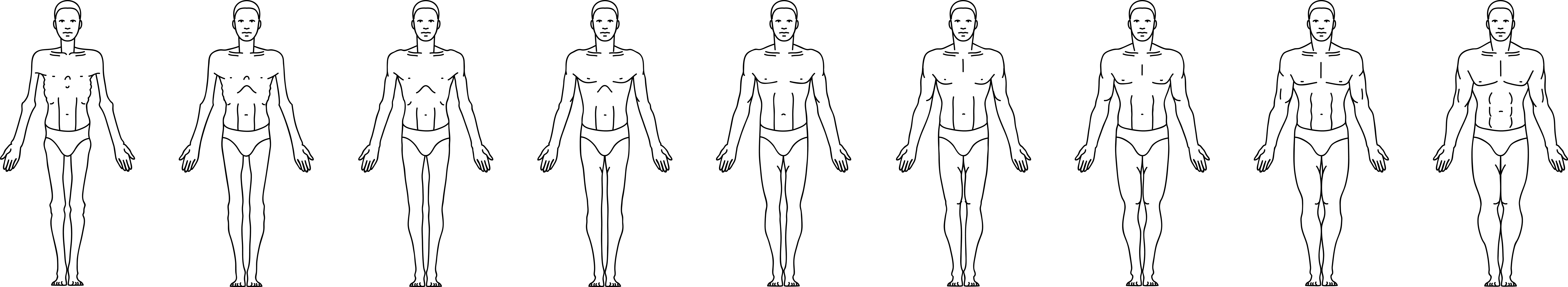 